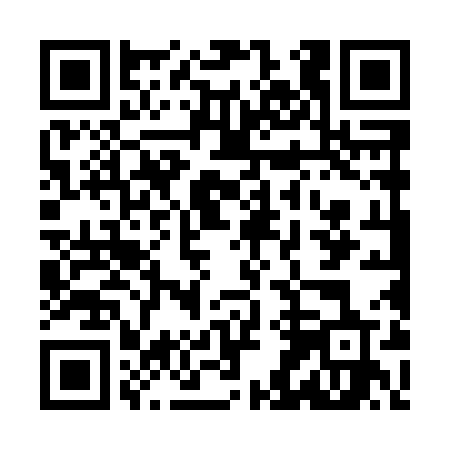 Ramadan times for Lipniki Nowe, PolandMon 11 Mar 2024 - Wed 10 Apr 2024High Latitude Method: Angle Based RulePrayer Calculation Method: Muslim World LeagueAsar Calculation Method: HanafiPrayer times provided by https://www.salahtimes.comDateDayFajrSuhurSunriseDhuhrAsrIftarMaghribIsha11Mon4:044:045:5911:463:375:345:347:2212Tue4:024:025:5711:453:385:355:357:2413Wed3:593:595:5411:453:405:375:377:2614Thu3:563:565:5211:453:415:395:397:2815Fri3:543:545:4911:453:435:415:417:3016Sat3:513:515:4711:443:445:435:437:3217Sun3:493:495:4511:443:465:445:447:3418Mon3:463:465:4211:443:475:465:467:3619Tue3:433:435:4011:433:485:485:487:3820Wed3:413:415:3811:433:505:505:507:4021Thu3:383:385:3511:433:515:525:527:4222Fri3:353:355:3311:433:535:535:537:4423Sat3:323:325:3111:423:545:555:557:4624Sun3:303:305:2811:423:555:575:577:4825Mon3:273:275:2611:423:575:595:597:5126Tue3:243:245:2311:413:586:006:007:5327Wed3:213:215:2111:414:006:026:027:5528Thu3:183:185:1911:414:016:046:047:5729Fri3:153:155:1611:404:026:066:067:5930Sat3:123:125:1411:404:046:076:078:0231Sun4:094:096:1212:405:057:097:099:041Mon4:064:066:0912:405:067:117:119:062Tue4:034:036:0712:395:077:137:139:093Wed4:004:006:0412:395:097:157:159:114Thu3:573:576:0212:395:107:167:169:135Fri3:543:546:0012:385:117:187:189:166Sat3:513:515:5712:385:127:207:209:187Sun3:483:485:5512:385:147:227:229:218Mon3:453:455:5312:385:157:237:239:239Tue3:423:425:5112:375:167:257:259:2610Wed3:393:395:4812:375:177:277:279:28